Twice daily recording of Food Refrigerator Temperature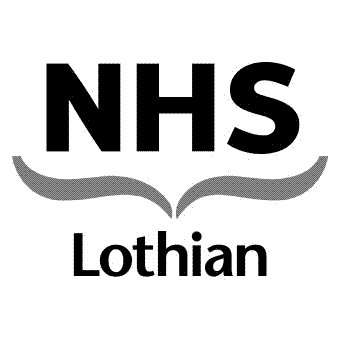 Location: ______________________________		Month: __________________Safe Working Temperature for Refrigerator is between 0⁰C and 5⁰CIf temperature is not within acceptable temperature range check again in 1 hour, if not back within acceptable range contact Estates/Private Contractor and report fridge as faulty DateDateFood Fridge Temp AMFood Fridge Temp AMChecked and SignedChecked and SignedComment/Action TakenComment/Action TakenFood Fridge Temp PMFood Fridge Temp PMChecked and SignedChecked and SignedComment/Action TakenComment/Action Taken1st1st2nd2nd3rd3rd4th4th5th5th6th6th7th7th8th8th9th9th10th10th11th11th12th12th13th13th14th14th15th15th16th16th17th17th18th18th19th19th20th20th21st21st22nd22nd23rd23rd24th24th25th25th26th26th27th27th28th28th29th29th30th30th31st31st